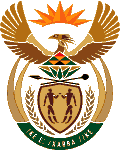 MINISTRY OF ENERGYREPUBLIC OF SOUTH AFRICAPRIVATE BAG x 96, PRETORIA, 0001, Tel (012) 406 7658PRIVATE BAG x 9111, CAPE TOWN, 8000 (021) 469 6412, Fax (021) 465 5980Enquiries: Malusi.ndlovu@energy.gov.za	Memorandum from the Parliamentary OfficeNational Assembly : 34233423.	Mr G Mackay (DA) to ask the Minister of Energy:Whether any consulting company conducted any work for her department (a) in the (i) 2013-14 and (ii) 2014-15 financial years and (b) during the period 1 April 2015 up to the latest specified date for which information is available; if not, in each case, why not; if so, in respect of each specified project, (aa) what was the nature of the project, (bb) on what date did the project (aaa) begin and (bbb) end and (cc) what was the (aaa) title of any report(s) produced as a result of the project and (bbb) total expenditure?			NW4084EReply :The information is in the Annual Report of the Department.